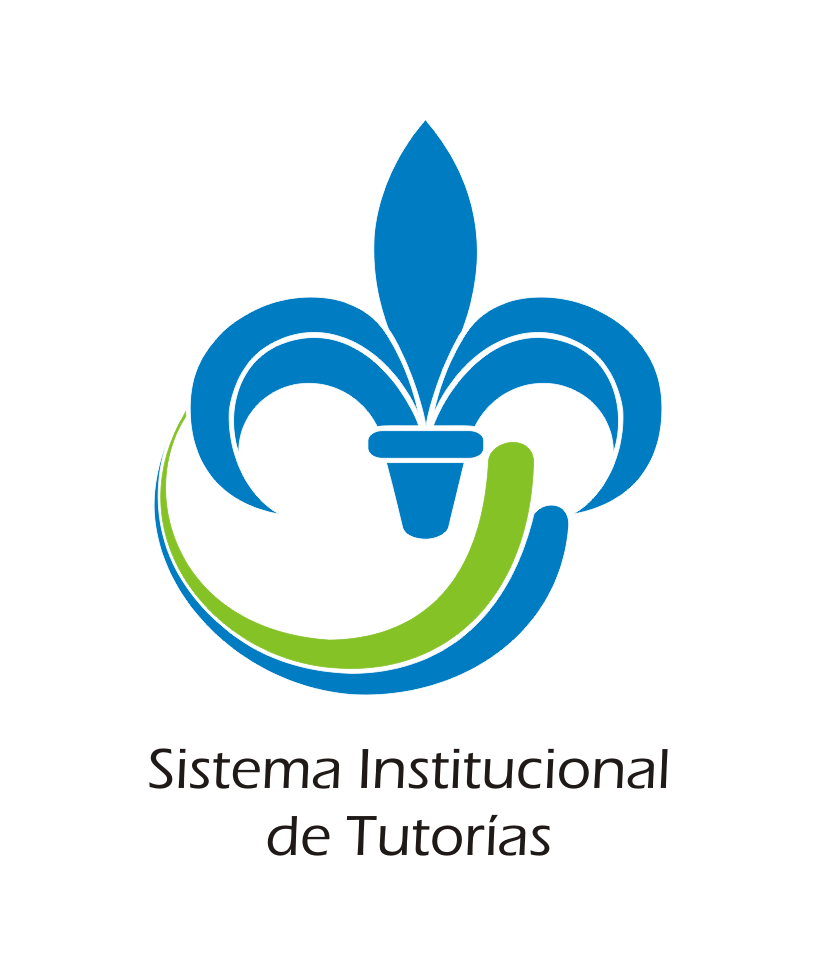 El que suscribe DRA TANIA GARCÍA HERRERA certifica que el alumno NOMBRE DEL ALUMNO con número de matrícula S0XXXXX  asistió al menos a dos sesiones de tutorías en el periodo AGOSTO 2016-ENERO 2017.Orizaba, Ver., a 23 de ENERO del 2017____________________Firma del tutor